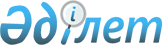 Алға аудандық мәслихатының 2017 жылғы 27 желтоқсандағы № 140 "2018-2020 жылдарға арналған Алға қаласының бюджетін бекіту туралы" шешіміне өзгерістер енгізу туралАқтөбе облысы Алға аудандық мәслихатының 2018 жылғы 20 шілдедегі № 186 шешімі. Ақтөбе облысы Әділет департаментінің Алға аудандық Әділет басқармасында 2018 жылғы 24 шілдеде № 3-3-175 болып тіркелді
      Қазақстан Республикасының 2008 жылғы 4 желтоқсандағы Бюджеттік кодексінің 9-1 бабының 2 тармағына және 106, 109-1 баптарына, Қазақстан Республикасының 2001 жылғы 23 қаңтардағы "Қазақстан Республикасындағы жергілікті мемлекеттік басқару және өзін-өзі басқару туралы" Заңының 6 бабына сәйкес, Алға аудандық мәслихаты ШЕШІМ ҚАБЫЛДАДЫ:
      1. Алға аудандық мәслихатының 2017 жылғы 27 желтоқсандағы № 140 "2018-2020 жылдарға арналған Алға қаласының бюджетін бекіту туралы" (нормативтік құқықтық актілерді мемлекеттік тіркеу тізілімінде № 5877 тіркелген, Қазақстан Республикасының нормативтік құқықтық актілерінің электрондық түрдегі эталондық бақылау банкінде 2018 жылғы 1 ақпанда жарияланған) шешіміне келесідей өзгерістер енгізілсін:
      1 тармақта:
      1) тармақшасында:
      кірістер
      "406 426,1" сандары "404 011,6" сандарымен ауыстырылсын;
      трансферттер түсімі
      "339 651,5" сандары "337 237" сандарымен ауыстырылсын;
      2) тармақшасында:
      шығындар
      "406 426,1" сандары "404 011,6" сандарымен ауыстырылсын.
      2. Көрсетілген шешімнің 1 қосымшасы осы шешімнің 1 қосымшасына сәйкес жаңа редакцияда жазылсын.
      3. Осы шешім 2018 жылғы 1 қаңтардан бастап қолданысқа енгізіледі. 2018 жылға арналған Алға қаласының бюджеті
					© 2012. Қазақстан Республикасы Әділет министрлігінің «Қазақстан Республикасының Заңнама және құқықтық ақпарат институты» ШЖҚ РМК
				
      Аудандық мәслихат 
сессиясының төрағасы 

К. Байгазин

      Аудандық мәслихат 
хатшысы 

Б. Жұмабаев
Алға аудандық мәслихатының 2018 жылғы 20 шілдедегі № 186 шешіміне 1 қосымшаАлға аудандық мәслихатының 2017 жылғы 27 желтоқсандағы № 140 шешіміне 1 қосымша
Санаты
Санаты
Санаты
Санаты
Сомасы 
(мың теңге)
Сыныбы
Сыныбы
Сыныбы
Сомасы 
(мың теңге)
Кіші сыныбы
Кіші сыныбы
Сомасы 
(мың теңге)
Атауы
Сомасы 
(мың теңге)
1
2
3
4
5
I. Кірістер
404011,6
1
Салықтық түсімдер 
62574
01
Табыс салығы
29630
2
Жеке табыс салығы
29630
04
Меншікке салынатын салықтар
32944
1
Мүлікке салынатын салықтар
1548
3
Жер салығы
4597
4
Көлік құралдарына салынатын салық
26799
2
Салықтық емес түсімдер
4200,6
06
Басқа да салықтық емес түсімдер
4200,6
1
Басқа да салықтық емес түсімдер
4200,6
4
Трансферттердің түсімдері
337237
02
Мемлекеттік басқарудың жоғары тұрған органдарынан түсетін трансферттер
337237
3
Аудандардың (облыстық маңызы бар қаланың) бюджетінен трансферттер
337237
Функционалдық топ
Функционалдық топ
Функционалдық топ
Функционалдық топ
Функционалдық топ
Сомасы 
(мың теңге)
Функционалдық кіші топ
Функционалдық кіші топ
Функционалдық кіші топ
Функционалдық кіші топ
Сомасы 
(мың теңге)
Бюджеттік бағдарламалардың әкімшісі
Бюджеттік бағдарламалардың әкімшісі
Бюджеттік бағдарламалардың әкімшісі
Сомасы 
(мың теңге)
Бағдарлама
Бағдарлама
Сомасы 
(мың теңге)
Атауы
Сомасы 
(мың теңге)
1
2
3
4
5
6
II.Шығындар
404011,6
01
Жалпы сипаттағы мемлекеттік қызметтер 
107114
1
Мемлекеттiк басқарудың жалпы функцияларын орындайтын өкiлдi, атқарушы және басқа органдар
107114
124
Аудандық маңызы бар қала, ауыл, кент, ауылдық округ әкімінің аппараты
107114
001
Аудандық маңызы бар қала, ауыл, кент, ауылдық округ әкімінің қызметін қамтамасыз ету жөніндегі қызметтер
30447
022
Мемлекеттік органның күрделі шығыстары
935
032
Ведомстволық бағыныстағы мемлекеттік мекемелер мен ұйымдардың күрделі шығыстарына
75732
04
Білім беру
154017
1
Мектепке дейінгі тәрбие және оқыту
154017
124
Аудандық маңызы бар қала, ауыл, кент, ауылдық округ әкімінің аппараты
154017
004
Мектепке дейінгі тәрбиелеу және оқыту және мектепке дейінгі тәрбиелеу және оқыту ұйымдарында медициналық қызмет көрсетуді ұйымдастыру
154017
07
Тұрғын үй-коммуналдық шаруашылық
76980,6
3
Елді - мекендерді көркейту 
76980,6
124
Аудандық маңызы бар қала, ауыл, кент, ауылдық округ әкімінің аппараты
76980,6
008
Елді мекендердегі көшелерді жарықтандыру
32300
009
Елді мекендердің санитариясын қамтамасыз ету
1600
011
Елді мекендерді абаттандыру мен көгалдандыру
43080,6
12
Көлік және коммуникация
65900
1
Автомобиль көлігі
65900
124
Аудандық маңызы бар қала, ауыл, кент, ауылдық округ әкімінің аппараты
65900
013
Аудандық маңызы бар қалаларда, ауылдарда, кенттерде, ауылдық округтерде автомобиль жолдарының жұмыс істеуін қамтамасыз ету
5700
045
Аудандық маңызы бар қалаларда, ауылдарда, кенттерде, ауылдық округтерде автомобиль жолдарын күрделі және орташа жөндеу
60200
III. Таза бюджеттік кредиттеу
0
IV. Қаржы активтерімен операциялар бойынша сальдо
0
Қаржы активтерін сатып алу
0
V. Бюджет тапшылығы (профициті)
0
VI. Бюджет тапшылығын қаржыландыру (профицитін пайдалану)
0
Қарыздар түсімі
0
Мемлекеттік ішкі қарыздар
0
Қарыз алу келісім шарттары
0
Қарыздарды өтеу
0
Қарыздарды өтеу
0
Бюджет қаражатының пайдаланылатын қалдықтары
0
Бюджет қаражатының бос қалдықтары
0